Commonwealth of Massachusetts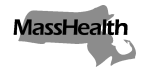 Executive Office of Health and Human ServicesOffice of Medicaidwww.mass.gov/masshealthEligibility Operations Memo 19-18November 1, 2019TO:	MassHealth Eligibility Operations StaffFROM:	 Heather Rossi, Deputy Policy Director for Eligibility [Signature of Heather Rossi]RE:	Average Cost of Nursing Facility Services IntroductionIf a MassHealth applicant or member has made a disqualifying transfer of resources, MassHealth must impose a period of ineligibility for payment of nursing facility services. See 130 CMR 520.019(G)(1): Financial Eligibility. When calculating the period of ineligibility, MassHealth uses the average cost to a patient paying privately for nursing facility services in the Commonwealth. Periodically, this figure is revised to reflect increased costs.Revised Average Cost of Nursing Facility ServicesEffective November 1, 2019, the average cost to a person paying privately for nursing facility services in the Commonwealth is being increased from $366.73 to $367.21 a day. When calculating the period of ineligibility for a disqualifying transfer of resources, use the date that MassHealth received the application or eligibility review form in order to determine which amount should be used. If an application is received before November 1, 2019, use $366.73If an application is received on or after November 1, 2019, use $367.21.QuestionsIf you have any questions about this memo, please have your MEC designee contact the Policy Hotline.